AUTHORIZATION TO PURSUE FUNDING RESOURCES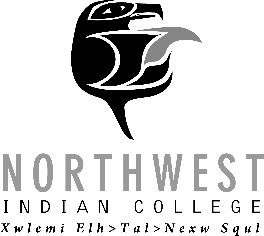 Purpose of this form is to acquire Administrative approval/authorization to begin preparation of a grant/contract proposal on behalf of Northwest Indian College.  If you identify a grant/contract funding opportunity that you would like to apply for, please complete this form and return to the Office of Research and Sponsored Programs to request administrative approval.		                    SP Enters DatePlease submit two weeks prior to proposal due date.			DATE Rec’d by SP: _________Date:  	Principle Investigator/Project Director:  	PI Time Commitment:  Co-PI (if any):  			Co-PI Time Commitment:   Department/Program:  	Funder/Sponsor/Grant Agency:  	 Primary Agency (if Sub-award):  	 Grantor Opportunity Title:  		Type of Grant:  Project Title:  	Funding Opportunity Number:  Proposal Type:    Award Type:    If Other:  Award or Sub-Award:  :  	If Sub-Award, Prime Awardee Agency: NOTE:  If Research on Human Subjects, attach IRB approval.Method of application:    If Other:  Timeline for Application Process:  Due Date for submitting grant:  ; LOI/NOI Date:  ; Notification for request for full proposal date:  Proposed Project Begin Date:  		Term:    YearsPurpose of Funding Opportunity:  .  (attach project abstract and proposed budget)Identify any other NWIC department(s)/program(s) you are collaborating with and how:  Will this project be sustainable when the grant ends:  If Yes/No, explain:  How will project activities be continued after the grant:  Describe how this project supports:   NWIC Core Themes  ;  Strategic Plan  ; and/or Mission Statement:  Duration of Project:  		Potential Award Amount:  Number of employees/positions to be paid from this grant:    ;  ;  ;  .  If Other, Indirect Cost Applicable:     If Yes, please attach documentation on what is allowable.If No, explain:  If Yes, at what rate: Amount of Matching Funds Required:  $ cash; and/or $  In-kind.Is grant writer requested:    If Yes, do you recommend/prefer someone:  If No, name Grant Writer(s):  A2P Completed by:  				PI Signature:  						Supervisor (Dept Chair) Approval: 						Date: 				Special Conditions/Notes:  	Dean/Vice President Approval: 							Date: 				SEND COMPLETED FORM TO:  SponsoredPrograms@nwic.edu or w/Barbara Roberts or Debbi Mele Mai in OSP.THIS BOX IS FOR OFFICE OF RESEARCH AND SPONSORED PROGRAM USE ONLYPresident’s Approval: 							          		Date:				Notify the following:  Proposed PI; Proposed Co-PI, if applicable; Dean/Supervisor/Vice President; ORSP Grant Writer.